Curriculum Tools and ResourcesThe curriculum tools and resources in this document are useful for the following reasons:They create a framework from the standards.They model curriculum around big ideas and concepts.They present curriculum sequences.The tools make intradisciplinary and interdisciplinary connections/The tools focus on diverse learners.The tools integrate technology. The tools provide ideas that can be used in the creation of formative, summative, or performance-based assessments.Each clink below has specific tools tailored to the needs of that area:English Language Arts: Make your classroom's transition to Ohio's New Learning Standards in English Language Arts using these tools and aids:http://education.ohio.gov/Topics/Ohio-s-New-Learning-Standards/English/Transition-Tools-Ohio-s-New-Learning-Standards-K-1Mathematics: These tools and aids help with alignment to Mathematics Standards:http://education.ohio.gov/Topics/Ohio-s-New-Learning-Standards/Mathematics/Transition-Tools-Ohio-s-New-Learning-Standards-K-1Science: These tools and aids help with science curriculum:http://education.ohio.gov/Topics/Ohio-s-New-Learning-Standards/Science/Transition-Tools-Ohio-s-New-Learning-Standards-K-1Social Studies:  These tools and aids provide educators support needed to understand and implement the Ohio's New Learning Standards in Social Studies.http://education.ohio.gov/Topics/Ohio-s-New-Learning-Standards/Social-Studies/Transition-Tools-Ohio-s-New-Learning-Standards-K-1Math: http://education.ohio.gov/Topics/Ohio-s-New-Learning-Standards/Mathematics/Math-PearltreeSocial Studies:  http://education.ohio.gov/Topics/Ohio-s-New-Learning-Standards/Social-Studies/Social-Studies-PearltreeEnglish Language Arts: http://education.ohio.gov/Topics/Ohio-s-New-Learning-Standards/English/English-Language-Arts-PearltreeFine Arts:http://education.ohio.gov/Topics/Learning-in-Ohio/Fine-Arts/Fine-Arts-PearltreesIntegrating Technology across Content Areas:http://www.pearltrees.com/ohiotechnology/integrating-technology-content/id9400246#l996STEM Learning Network: http://www.pearltrees.com/u/8606530-ohio-stem-learning-network#l215Core Curriculum Site: Achieve the Core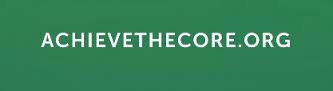 Within the Achieve the Core website, there are resources that could help an educator plan a year of standards-aligned assessment and instruction.Among the available resources are those devoted to discussing the shifts of focus that many systems will need to take into account in helping students meet the Common Core standards, such as this link, which focuses on shifts in focus in Math and English Language Arts and Literacy:file:///C:/Users/Ownr/Downloads/1.%20Shifts%20in%20Math%20and%20ELA%20(1).pdfThe states of Louisiana and New York have given educators access to their Achieve the Core resources, which can be found at the links below:Louisiana: http://achievethecore.org/page/231/louisiana-framework-of-curriculum-for-ela-literacy-detail-pgLouisiana Believes -ELA Guidebooks for exemplar lessons - https://www.louisianabelieves.com/resources/library/k-12-ela-year-long-planningMath Guidebooks for exemplar lessons - https://www.louisianabelieves.com/resources/library/k-12-math-year-long-planningEngage New York:  https://www.engageny.org/common-core-curriculum